EDITAL STARTUP Nº 01/2022 - Chamada de Startups - FMPA Faculdade Municipal de Palhoça, por meio do iLAB - Laboratório de Inovação e Empreendedorismo torna pública a Chamada de Startups - FMP e convida os interessados a apresentarem propostas para o ciclo 2022/2023. O Coordenador do iLAB - Laboratório de Inovação e Empreendedorismo da FMP, vinculado à Empresa Júnior da instituição, no uso das atribuições que lhe confere a legislação em vigor, resolve tornar público que no período 12 de setembro a 12 de outubeode 2022 estarão abertas inscrições para a chamada para a participação na chamada de Startups de Negócios Inovadores da FMP.1. IDENTIFICAÇÃOA Chamada para Startups - FMP visa promover a cultura empreendedora por meio do desenvolvimento de competências para inovação e empreendedorismo tendo as startups como instrumento de geração de negócios de impacto, ou para o incremento de negócios já existentes.Possibilita também a geração de insumos para os programas de pré-incubação, Incubação, Pós-incubação e Aceleração da FMP, estimulando e incentivando o espírito empreendedor no estudante e o desenvolvimento regional.Para o Ciclo 2022/2023, a Chamada de Startups terá como pré-requisito o envio de um pré-cadastro pelo link https://forms.gle/GpnXVziD1Hqu6t4Y9  até o dia 12 de setembro e a apresentação para a Coordenação do I-Lab e banca avaliadora do dia 12 de setembro a de 12 de outubro de 2022, conforme cronograma a ser disponibilizado na sala Laboratório I-Lab situada na sede da FMP, site da FMP  e nas Redes Sociais.2. DAS CATEGORIASA Chamada para Startups - FMP possui os seguintes projetos que são contemplados nesta chamada:Startups Internas (4 Vagas) - projeto que visa o desenvolvimento de startups a partir das ideias de estudantes regularmente matriculados na Faculdade Municipal de PalhoçaStartups Externas (1 Vagas) - projeto que visa o desenvolvimento de startups a partir das ideias de empreendedores, inventores, inovadores e comunidade externa à universidade, residentes em Palhoça.3. PERIODICIDADE E FUNCIONAMENTOAs Startups selecionadas deverão cumprir um período mínimo de 06 (seis) meses e máximos de 12 (doze) meses.4. NÚMERO DE VAGASSerão ofertadas para o Ciclo 2022/2023 o total de 05 vagas.5. PROCESSO DE SELEÇÃO5.1 Etapas do Processo de seleçãoO processo se dará baseado nas seguintes etapas:5.2 Aptos para Participarem da ChamadaEstão aptos a participarem desta chamada:Acadêmicos  regularmente  matriculados  em  cursos  de  graduação;Empreendedores e inovadores externos a FMP, com ideias de negócios, que residam no município de Palhoça.5.3 Critérios do Processo de seleçãoAs Startups serão selecionadas pelos seguintes critérios:6. DAS ATIVIDADES A SEREM DESENVOLVIDAS PELOS SELECIONADOSOs selecionados por esta chamada durante o período máximo de um (01) ano, deverão realizar as seguintes atividades:Desenvolvimento e Modelagem de Negócios;Elaboração do Canvas;MVP (Mínimo Produto Viável) e Prototipagem;Desenvolvimento de Clientes, Aderência de Mercado e Ganho de Escala;Apoiar e orientar a Estruturação, Formalização e Constituição da Empresa  (CNPJ).10 horas/semestrais de participação em eventos;2 horas/semanas para reuniões de orientação com o Mentor na modalidade presencial ou Online, em modelo a definir.As atividades serão realizadas no iLAB - Laboratório de Inovação e Empreendedorismo da FMP, situado na Sede da Faculdade Municipal de Palhoça.7. DAS CONTRAPARTIDAS7.1 Contrapartida da FMPA FMP, por meio do I-Lab, oferecerá para as startups selecionadas por esta chamada as seguintes contrapartidas:Espaço físico para o desenvolvimento das atividades previstas no item 6 desta chamada, bem como para sede temporária da startup no formato de coworking, do iLAB - Laboratório de Inovação e Empreendedorismo da FMP;Serviço de mentoria presencial e virtual para o atendimento das atividades previstas no item 6 desta chamada, podendo estas serem desenvolvidas por professores da FMP, mentores externos e estudantes qualificados vinculados à empresa Júnior da FMP;Serviço de orientação e assessoria para a captação de recursos e fomentos, bem como, para a participação de editais, prêmios e processos seletivos relacionados à obtenção de recursos para as startups do programa;Serviços de orientação para a proteção de propriedade intelectual, transferência de tecnologia, registro de software, patentes e outros;Serviço de orientação contábil e jurídica para a formalização e estruturação do negócio, na busca da constituição do CNPJ;Promoção, disseminação e orientação para a participação de eventos relacionados às temáticas de inovação, empreendedorismo, gestão empresarial e áreas técnicas ligadas ao segmento de mercado das startups participantes do programa;Aproximação dos empreendedores das startups participantes do programa, por meio de eventos, reuniões e encontros com investidores, empresários, empresas, inovadores sociais, instituições e associações de classe e representativa, na busca da geração de networking e de potencialização dos recursos das startups;Cessão de espaço físico para o desenvolvimento de reuniões, eventos, capacitação da equipe da startups e atividades internas a serem desenvolvidas para atender as atividades previstas no item 6 desta chamada.7.2 Contrapartida da StartupA startup selecionada na Chamada para Startups - FMP, quando da assinatura do Contrato de Ingresso ao Sistema de Desenvolvimento de Novos Negócios da FMP (Anexo 1) oferecerá as seguintes contrapartidas:Dispor de tempo necessário para o desenvolvimento das atividades previstas no item 6 desta chamada;Executar as atividades previstas utilizando prioritariamente a infraestrutura da FMP e respeitando os pressupostos legais, éticos e morais;Explicitar em materiais de comunicação e marketing, como apresentações, materiais publicitários, menções orais entre outros a vinculação junto à FMP e ao iLAB - Laboratório de Inovação e Empreendedorismo da FMP;Não contratar qualquer serviço ou realizar qualquer aquisição para a startup em nome da FMP, iLAB ou qualquer outro setor da Faculdade; Devolver à FMP, quando solicitado ou ao término da participação no Programa de Desenvolvimento de Novos Negócios da FMP, todos os equipamentos, livros, documentos e outros recursos da universidade utilizados;DAS DISPOSIÇÕES GERAISO candidato ou seu representante, ao se inscrever para este processo seletivo, declara estar ciente e de acordo com todas as normas deste Edital.Esta Chamada entrará em vigor na data de sua publicação.Palhoça, 12 de setembro de 2022  Prazo de Inscrição De 12 de Setembro a12 de outubro de 2022Participação do encontro presencial/online para apresentação do PITCH de Negócios Data17 a 20  de outubro de 2022Divulgação das Startups selecionadas                   Datapara o Ciclo 2022/202331 de Outubro de 2022Assinatura Termo de Compromisso para Ingresso ao                      DataSistema de Startups - FMP e Início31 a 05 de Novembro de 4 de 2022das AtividadesIndicadoresCritériosPontuaçãoPerfil Empreendedor. Habilidade de Negociaçãoe Comunicação            4. Visão de Futuro. Espírito Empreendedor. Motivação e Persistência. Alinhamento com a culturado iLAB FMPPotencial para Inovação e. O problema está claro e2Empreendedorismorepresenta um desafio;. O problema é uma dor de mercado;(Mercado e Sociedade). Segmento de Mercado, Clientes, Sociedade precisa deste produto.Proposta de Inovação e. Produto/Serviço2Empreendedorismo. Inovação(produto, serviços, inovação. Impactoincremental). Proposta de ValorConhecimento Técnico e. Competências de gestão2de Gestão. Competências técnicas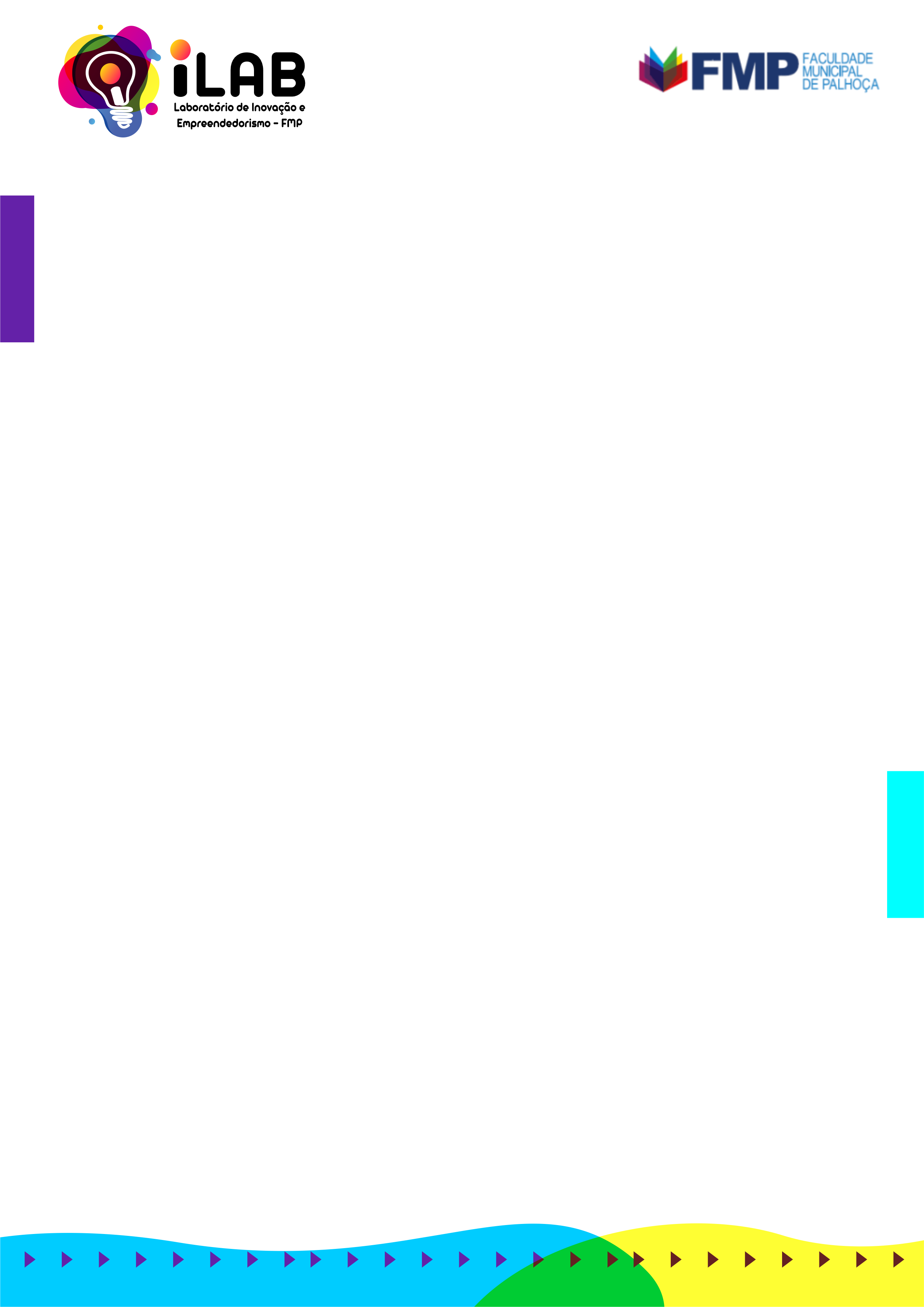 